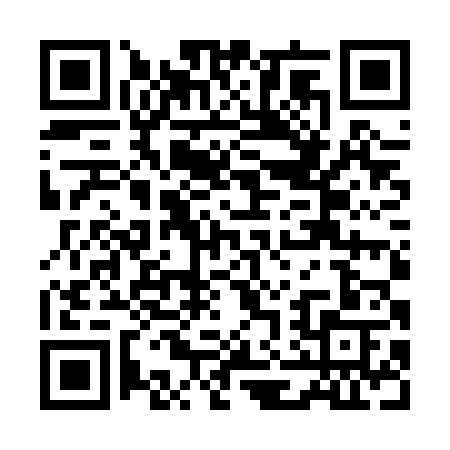 Prayer times for Contadora Island, PanamaWed 1 May 2024 - Fri 31 May 2024High Latitude Method: NonePrayer Calculation Method: Muslim World LeagueAsar Calculation Method: ShafiPrayer times provided by https://www.salahtimes.comDateDayFajrSunriseDhuhrAsrMaghribIsha1Wed4:476:0012:133:296:267:352Thu4:476:0012:133:296:267:353Fri4:476:0012:133:306:267:354Sat4:465:5912:133:306:277:355Sun4:465:5912:133:306:277:366Mon4:455:5912:133:316:277:367Tue4:455:5812:133:316:277:368Wed4:455:5812:133:316:277:369Thu4:445:5812:133:326:277:3710Fri4:445:5812:133:326:277:3711Sat4:445:5812:133:336:287:3712Sun4:435:5712:123:336:287:3713Mon4:435:5712:123:336:287:3814Tue4:435:5712:123:346:287:3815Wed4:425:5712:133:346:287:3816Thu4:425:5712:133:346:287:3917Fri4:425:5712:133:356:297:3918Sat4:425:5712:133:356:297:3919Sun4:415:5612:133:356:297:4020Mon4:415:5612:133:366:297:4021Tue4:415:5612:133:366:297:4022Wed4:415:5612:133:366:307:4123Thu4:415:5612:133:376:307:4124Fri4:415:5612:133:376:307:4125Sat4:405:5612:133:386:307:4226Sun4:405:5612:133:386:317:4227Mon4:405:5612:133:386:317:4228Tue4:405:5612:143:396:317:4329Wed4:405:5612:143:396:317:4330Thu4:405:5612:143:396:327:4331Fri4:405:5612:143:406:327:44